	MĚSTO ŽATEC	USNESENÍ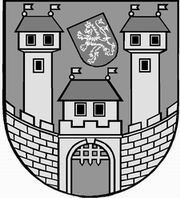 	z 	18	. jednání Rady města Žatce 	konané dne	21.10.2019Usnesení č. 	717 /19	-	752 /19	 717/19	Schválení programu	 718/19	Kontrola usnesení	 719/19	Rozšíření sociálně terapeutické dílny – PO Kamarád-LORM	 720/19	Žádost o prominutí odvodu za porušení rozpočtové kázně – PO Kamarád-	LORM	 721/19	Souhlas s podáním žádosti o grant – OSPOD Žatec	 722/19	Sociální a zdravotní komise	 723/19	Rozpočtové opatření – Převod v rámci rozpočtu	 724/19	Zahraniční služební cesta – Erkelenz (Německo)	 725/19	Rozpočtové opatření – Technické služby města Žatec	 726/19	Zajištění lékařské pohotovostní služby pro rok 2020	 727/19	Rozpočtová opatření od 01.07. do 30.09.2019	 728/19	Rozpočtové opatření – program regenerace MPR a MPZ	 729/19	Rozpočtové opatření – NIV dotace pro MŠ Fügnerova 2051	 730/19	Rozpočtové opatření – DOČESNÁ 2019	 731/19	Přijetí finančního daru – Městské divadlo Žatec	 732/19	Přijetí věcného daru – Městská knihovna Žatec	 733/19	Odpisový plán r. 2019 – Městská knihovna Žatec	 734/19	Finanční příspěvek – Mistrovství světa 2019 sportovní kynologie	 735/19	Žádost o účelovou investiční dotaci (mrazící zařízení) – ZŠ Žatec, Jižní 2777	736/19	Žádost o povolení výjimky z nejvyššího počtu žáků školní družiny – ZŠ, 	Žatec, Jižní 2777, okres Louny	 737/19	ZŠ Žatec, nám. 28. října – bezúplatný převod majetku	738/19	Žádost o účelovou neinvestiční dotaci – ZŠ Žatec, Komenského alej 749, 	okres Louny	 739/19	Informace o investičních akcích odboru rozvoje města v realizaci v roce 	2019	 740/19	Petice – výstavba okružních křižovatek	 741/19	„Trnovany – vodovod“ – podání projektové žádosti	 742/19	Výběr zhotovitele: „Architektonická soutěž – Revitalizace Havlíčkova 	náměstí v Žatci – administrátor arch. soutěže“	 743/19	Výběr zhotovitele studie: „Revitalizace a doplnění městských parků v 	Žatci, retence vody ve městě – studie“	 744/19	Rozpočtové opatření – „Rekonstrukce prostor MP v objektu č. p. 127, 	nám. 5. května, Žatec vč. dodávky nábytku“ – 1. část	 745/19	Operační plán zimní údržby 2019 – 2020	 746/19	Nabytí nemovitosti zaps. na LV 10593 pro obec a k. ú. Žatec	 747/19	Zaplacení dluhu na nájmu nebytového prostoru	 748/19	Rozpočtové opatření – nákup radarových ukazatelů	 749/19	Záměr prodat pozemek pro výstavbu RD v lokalitě Pod kamenným 	vrškem, Žatec – 3. etapa	 750/19	Zápis ze zasedání představenstva společnosti Žatecká teplárenská, a.s.	 751/19	Zápis dopravní komise	 752/19	Program zastupitelstva města	 717/19	Schválení programuRada města Žatce projednala a schvaluje program jednání rady města.									 T:  21.10.2019	O:	p.	HAMOUSOVÁ	 718/19	Kontrola usneseníRada města Žatce projednala a bere na vědomí kontrolu usnesení z minulých jednání rady města.									 T:  21.10.2019	O:	p.	ŠMERÁKOVÁ	 719/19	Rozšíření sociálně terapeutické dílny – PO Kamarád-LORMRada města Žatce bere na vědomí sdělení ředitelky příspěvkové organizace Kamarád-LORM, Zeyerova 859, 438 01 Žatec o rozšíření sociálně terapeutické dílny.									 T:  31.10.2019	O:	p.	SULÍKOVÁ	 720/19	Žádost o prominutí odvodu za porušení rozpočtové kázně – PO Kamarád-	LORMRada města Žatce, v souladu s ustanovením § 28, odst. 12 zákona č. 250/2000 Sb., o rozpočtových pravidlech územních rozpočtů, ve znění pozdějších předpisů, projednala žádost ředitelky příspěvkové organizace Kamarád-LORM, Zeyerova 859, 438 01 Žatec a souhlasí s prominutím odvodu za porušení rozpočtové kázně ve výši 17.780,00 Kč.	T:	31.10.2019	O:	p.	SULÍKOVÁ	 721/19	Souhlas s podáním žádosti o grant – OSPOD ŽatecRada města Žatce projednala a schvaluje orgánu sociálně právní ochrany dětí Městského úřadu Žatec podat žádost o poskytnutí nadačního příspěvku (grantu) v rámci X. grantového řízení Nadace Sirius se sídlem Všehrdova 560/2 118 Praha 1, IČ 284 18 808 na téma Prevence rozvodu a minimalizace dopadů rozvodu na dítě v průběhu rozvodu a bezprostředně po rozvodu.	T:	22.10.2019	O:	p.	SULÍKOVÁ	 722/19	Sociální a zdravotní komiseRada města Žatce projednala a bere na vědomí zápis z jednání sociální a zdravotní komise města Žatce ze dne 25.09.2019.								 	 T:  21.10.2019	O:	p.	LAIBL	 723/19	Rozpočtové opatření – Převod v rámci rozpočtuRada města Žatce projednala a schvaluje rozpočtové opatření ve výši 100.000,00 Kč, a to převod v rámci schváleného rozpočtu kap. 711 z výdajů určených na oslavu 550 let od založení města Thum na výdaje obchod – turismus.Výdaje: 711-2143-5901, org. 499      - 100.000,00 Kč (550 let od založení města Thum)Výdaje: 711-2143-5138               + 100.000,00 Kč (obchod – turismus).	T:	28.10.2019	O:	p.	SEDLÁKOVÁ	 724/19	Zahraniční služební cesta – Erkelenz (Německo)Rada města Žatce schvaluje zahraniční služební cestu do města Erkelenz (Německo) ve dnech 25. – 27. října 2019 a současně pověřuje starostku města výběrem 3 zástupců města Žatce, a to v termínu nejpozději do 23. října 2019.	T:	23.10.2019	O:	p.	HAMOUSOVÁ	 725/19	Rozpočtové opatření – Technické služby města ŽatecRada města Žatce schvaluje rozpočtové opatření ve výši 120.000,00 Kč, a to čerpání rezervního fondu na navýšení výdajů kap. 711 – Technické služby města Žatec.Výdaje: 741-6171-5901                 - 120.000,00 Kč (RF)Výdaje: 711-6171-5169, org. 501       + 120.000,00 Kč (Technické služby města Žatec).	T:	30.10.2019	O:	p.	SEDLÁKOVÁ	 726/19	Zajištění lékařské pohotovostní služby pro rok 2020Rada města Žatce bere na vědomí informaci Krajského úřadu Ústeckého kraje ze dne 01.10.2019 ve věci zajištění Lékařské pohotovostní služby (dále LPS) v roce 2020 a souhlasí se zabezpečením ordinace LPS pro občany žateckého regionu pro rok 2020 prostřednictvím provozovatele Nemocnice Žatec, o.p.s.Rada města Žatce pověřuje starostku města jednat ve věci poskytnutí účelové dotace z rozpočtu Ústeckého kraje na zabezpečení LPS pro rok 2020 v žateckém regionu.	T:	11.11.2019	O:	p.	HAMOUSOVÁ	 727/19	Rozpočtová opatření od 01.07. do 30.09.2019Rada města Žatce bere na vědomí přehled úprav rozpisu rozpočtu schválených příkazci a správci jednotlivých kapitol rozpočtu v rámci závazných ukazatelů za období 01.07. –30.09.2019.Rada města Žatce předkládá Zastupitelstvu města Žatce přehled rozpočtových opatření schválených za období 01.07. – 30.09.2019.	T:	28.11.2019	O:	p.	SEDLÁKOVÁ	 728/19	Rozpočtové opatření – program regenerace MPR a MPZRada města Žatce projednala a schvaluje rozpočtové opatření ve výši 930.000,00 Kč, a to zapojení účelové dotace do rozpočtu města.Účelový znak 34 054 – neinvestiční účelová dotace Ministerstva kultury ČR z Programu regenerace městských památkových rezervací a městských památkových zón na rok 2019 na obnovu nemovitých kulturních památek a movitých kulturních památek pevně spojených se stavbami, které jsou kulturními památkami, na území Města Žatce v celkové výši 930.000,00 Kč.Zároveň Rada města Žatce schvaluje rozpočtové opatření ve výši 161.000,00 Kč, a to snížení účelové neinvestiční dotace Ministerstva kultury ČR z Programu regenerace městských památkových rezervací a městských památkových zón na rok 2019 na obnovu nemovitých kulturních památek a movitých kulturních památek pevně spojených se stavbami, které jsou kulturními památkami, na území Města Žatce – ÚZ 34 054 a ukládá finančnímu odboru vrátit tuto částku na účet poskytovatele.									 T:  31.10.2019	O:	p.	SEDLÁKOVÁ	 729/19	Rozpočtové opatření – NIV dotace pro MŠ Fügnerova 2051Rada města Žatce schvaluje rozpočtové opatření ve výši 545.000,00 Kč, a to zapojení účelové neinvestiční dotace do rozpočtu města.Účelový znak 33 063 – účelová neinvestiční dotace Ministerstva školství, mládeže a tělovýchovy ČR na realizaci projektu číslo CZ.02.3.68/0.0/0.0/18_063/0014559, poskytnutá Mateřské škole Žatec, Fügnerova 2051, okres Louny z Operačního programu Výzkum, vývoj a vzdělávání, oblast prioritní osy 3 Rovný přístup ke kvalitnímu předškolnímu, primárnímu a sekundárnímu vzdělávání – výzva Šablony II. ve výši 544.632,00 Kč.	T:	31.10.2019	O:	p.	SEDLÁKOVÁ	 730/19	Rozpočtové opatření – DOČESNÁ 2019Rada města Žatce projednala a schvaluje rozpočtové opatření v celkové výši 381.000,00 Kč, a to zapojení příjmů z reklamní činnosti v rámci Žatecké Dočesné 2019 do rozpočtu města na úhradu výdajů spojených s pořádáním této kulturní akce. Rozpočtové opatření bude platné ve chvíli připsání finančních prostředků na účet města Žatce.Příjmy: 716-3311-2132                + 381.000,00 KčVýdaje: 716-3319-5164, org. 95       + 381.000,00 Kč.	T:	31.12.2019	O:	p.	SEDLÁKOVÁ	 731/19	Přijetí finančního daru – Městské divadlo ŽatecRada města Žatce projednala žádost ředitele Městské divadla Žatec, Dvořákova 27 Mgr. Martina Veselého a dle § 27 odst. 7 písm. b) zákona č. 250/2000 Sb., o rozpočtových pravidlech územních rozpočtů, ve znění pozdějších předpisů, souhlasí s přijetím účelově určeného finančního daru na pořádání celoměstské akce Dočesná 2019 ve výši 30.000,00 Kč od společnosti ČEZ, a.s., IČ 452 74 649 se sídlem Duhová 2/1444, 140 53 Praha 4.	T:	30.10.2019	O:	p.	SEDLÁKOVÁ	 732/19	Přijetí věcného daru – Městská knihovna ŽatecRada města Žatce projednala žádost ředitelky Městské knihovny Žatec, nám. Svobody 52 Mgr. Radky Filkové a dle § 27 odst. 7 písm. b) zákona č. 250/2000 Sb., o rozpočtových pravidlech územních rozpočtů, ve znění pozdějších předpisů, souhlasí s přijetím věcného daru knih od anonymních dárců v předpokládané hodnotě 680,00 Kč.	T:	30.10.2019	O:	p.	SEDLÁKOVÁ	 733/19	Odpisový plán r. 2019 – Městská knihovna ŽatecRada města Žatce v souladu s ustanovením § 31 odst. 1 písm. a) zákona č. 250/2000 Sb., o rozpočtových pravidlech územních rozpočtů, ve znění pozdějších předpisů, schvaluje odpisový plán dlouhodobého majetku na rok 2019 u PO Městská knihovna Žatec, náměstí Svobody č. p. 52, 438 01 Žatec, a to ve výši 32.728,00 Kč.	T:	30.10.2019	O:	p.	SEDLÁKOVÁ	 734/19	Finanční příspěvek – Mistrovství světa 2019 sportovní kynologieRada města Žatce schvaluje poskytnutí finančního příspěvku fyzické osobě na částečnou úhradu nezbytných nákladů potřebných k účasti na Mistrovství světa 2019 ve sportovní kynologii v roce 2019 ve výši 10.000,00 Kč.Rada města Žatce schvaluje rozpočtové opatření:Výdaje: 741-6171-5901            - 10.000,00 Kč (rezervní fond)Výdaje: 741-3429-5212           + 10.000,00 Kč (finanční příspěvek).	T:	30.10.2019	O:	p.	SEDLÁKOVÁ	 735/19	Žádost o účelovou investiční dotaci (mrazící zařízení) – ZŠ Žatec, Jižní 	2777Rada města Žatce projednala žádost ředitele Základní školy, Žatec, Jižní 2777 okres Louny Mgr. Martina Hnízdila a schvaluje poskytnutí účelové investiční dotace na pořízení mrazícího zařízení v celkové výši 50.000,00 Kč.Dále Rada města Žatce schvaluje rozpočtové opatření v celkové výši 50.000,00 Kč, a to čerpání rezervního fondu na poskytnutí dotace:Výdaje: 741-6171-5901                  - 50.000,00 Kč (čerpání RF)Výdaje: 714-3113-6351-org. 553        + 50.000,00 Kč (účelová investiční dotace).Rada města Žatce schvaluje čerpání fondu investic organizace v celkové výši 50.000,00 Kč na pořízení mrazícího zařízení.	T:	30.10.2019	O:	p.	SEDLÁKOVÁ	 736/19	Žádost o povolení výjimky z nejvyššího počtu žáků školní družiny – ZŠ, 	Žatec, Jižní 2777, okres LounyRada města Žatce projednala žádost ředitele Základní školy, Žatec, Jižní 2777, okres Louny Mgr. Martina Hnízdila a dle ust. § 23 odst. 5 zákona č. 561/2004 Sb., o předškolním, základním, středním, vyšším odborném a jiném vzdělávání (školský zákon), ve znění pozdějších předpisů, povoluje výjimku z nejvyššího počtu žáků ve školní družině od 02.09.2019 do 26.06.2020, a to následovně:I.	Oddělení: 30 + 3 žáci,II.	Oddělení: 30 + 3 žáci.Výjimka se uděluje za předpokladu, že zvýšení počtu nebude na újmu kvalitě vzdělávací činnosti a budou splněny podmínky bezpečnosti a ochrany zdraví.	T:	30.10.2019	O:	p.	SEDLÁKOVÁ	 737/19	ZŠ Žatec, nám. 28. října – bezúplatný převod majetkuRada města Žatce projednala žádost ředitelky Základní školy Žatec, nám. 28. října 1019, okres Louny Mgr. Jany Hassmanové a dle § 27 odst. 7 písm. d) zákona č. 250/2000 Sb., o rozpočtových pravidlech územních rozpočtů, ve znění pozdějších předpisů, souhlasí s bezúplatným převodem movitého majetku – 12 ks wifi v celkové výši 41.518,12 Kč, a to Základní škole Žatec, Komenského alej 749, okres Louny.	T:	30.10.2019	O:	p.	SEDLÁKOVÁ	 738/19	Žádost o účelovou neinvestiční dotaci – ZŠ Žatec, Komenského alej 749, 	okres LounyRada města Žatce projednala žádost ředitele Základní školy Žatec, Komenského alej 749, okres Louny a doporučuje Zastupitelstvu města Žatce schválit účelovou neinvestiční dotaci na pořízení lavic a židlí do prvních třid ve výši 261.660,00 Kč.Dále Rada města Žatce doporučuje Zastupitelstvu města Žatce schválit rozpočtové opatření ve výši 262.000,00 Kč, a to čerpání rezervního fondu na poskytnutí dotace:Výdaje: 741-6171-5901                   - 262.000,00 Kč (čerpání RF)Výdaje: 714-3113-5331-org. 552          + 262.000,00 Kč (účelová neinvestiční dotace).	T:	28.11.2019	O:	p.	SEDLÁKOVÁ	 739/19	Informace o investičních akcích odboru rozvoje města v realizaci v roce 	2019Rada města Žatce bere na vědomí aktuální přehled investičních akcí odboru rozvoje města Žatce k 14.10.2019.									 T:  21.10.2019	O:	p.	MAZÁNKOVÁ	 740/19	Petice – výstavba okružních křižovatekRada města Žatce v souladu s ustanovením § 5 odst. 3 zákona č. 85/1990 Sb., o právu petičním, projednala petici ze dne 26.09.2019 s názvem „Petice pro výstavbu dvou kruhových objezdů v ul. Plzeňská v Žatci! Máme toho dost!“ a:1. Rada města Žatce konstatuje, že výstavbu okružních křižovatek na silnici č. I/27 v místěkřížení s ulicí Osvoboditelů a v místě křížení s ulicí Husovou podporuje a opakovaně v této věci Město Žatec vedlo řadu jednání a v těchto jednáních dále pokračuje.2. Rada města Žatce konstatuje, že na stávající stykovou křižovatku v místě křížení silnice č. I/27 s ulicí Husovou byla na základě požadavku Města Žatec zpracována Ředitelstvím silnic a dálnic ČR, příspěvková organizace, projektová dokumentace na úpravu svislého a vodorovného dopravního značení z 04/2009, pro zlepšení bezpečnosti a plynulosti dopravy, realizace těchto úprav by měla být do konce roku 2019.3. Rada města Žatce ukládá odboru místního hospodářství a majetku prověřit požadavek v petici uvedený pod bodem „b)“ a zajistit v rámci zákonných možností úpravu stávající zeleně pro zlepšení rozhledových poměrů v křižovatce při odbočení na silnici č. I/27, případně předání tohoto požadavku příslušnému správci či majiteli zeleně.4. Rada města Žatce ukládá odboru místního hospodářství a majetku prověřit požadavek v petici uvedený pod bodem „c)“ a zajistit možnost osazení radarového měřiče rychlosti na silnici č. I/27 z obou směrů u křižovatky se silnicí č. II/250 (ul. Osvoboditelů).5. Rada města Žatce konstatuje k požadavku uvedenému v petici pod bodem „d“, že Ředitelství silnic a dálnic ČR, příspěvková organizace nechala v červenci 2016 zpracovat Fakultou dopravní Českého vysokého učení technického v Praze bezpečnostní audit křižovatky silnice č. I/27 se silnicí č. II/250 (ul. Osvoboditelů) za účelem posouzení potřebnosti výstavby okružní křižovatky. Dále Ředitelství silnic a dálnic ČR, příspěvková organizace nechala v srpnu 2016 zpracovat Fakultou dopravní Českého vysokého učení technického v Praze bezpečnostní audit křižovatky č. I/27 s ulicí Husovou za účelem posouzení potřebnosti výstavby okružní křižovatky. V současné době Ředitelství silnic a dálnic ČR, příspěvková organizace na žádost Města Žatce objednalo aktualizaci těchto bezpečnostních auditů.	T:	31.10.2019	O:	p.	MAZÁNKOVÁ, DONÍNOVÁ	 741/19	„Trnovany – vodovod“ – podání projektové žádostiRada města Žatce projednala a doporučuje Zastupitelstvu města Žatce schválit podání projektové žádosti o poskytnutí dotace z Fondu vodního hospodářství a životního prostředí Ústeckého kraje v roce 2019 na projekt „Trnovany – vodovod“.Rada města Žatce projednala a doporučuje Zastupitelstvu města Žatce schválit zajištění předfinancování projektu „Trnovany – vodovod“ z Fondu vodního hospodářství a životního prostředí Ústeckého kraje v roce 2019 a zároveň zajištění financování projektu, tzn. zajištění spolufinancování obce ve výši minimálně 30 % celkových způsobilých výdajů projektu a zajištění financování nezpůsobilých výdajů projektu.Rada města Žatce ukládá odboru rozvoje města prověřit a příp. připravit podání žádosti o dotaci na SFŽP.	T:	24.10.2019	O:	p.	MAZÁNKOVÁ	 742/19	Výběr zhotovitele: „Architektonická soutěž – Revitalizace Havlíčkova 	náměstí v Žatci – administrátor arch. soutěže“Rada města Žatce projednala zprávu o posouzení a hodnocení nabídek ze dne 09.10.2019 na zpracovatele veřejné zakázky malého rozsahu: „Architektonická soutěž – Revitalizace Havlíčkova náměstí v Žatci – administrátor architektonické soutěže“ dle Zásad a postupů pro zadávání veřejných zakázek rozhodla o pořadí nabídek:1. City Upgrade s.r.o., IČO: 02756021, Dukovany 221, 675 56 Dukovany.Rada města Žatce schvaluje výsledek hodnocení a posouzení nabídek stanovené hodnotící komisí a ukládá starostce města podepsat Příkazní smlouvu s vybraným uchazečem.	T:	15.11.2019	O:	p.	MAZÁNKOVÁ	 743/19	Výběr zhotovitele studie: „Revitalizace a doplnění městských parků v 	Žatci, retence vody ve městě – studie“Rada města Žatce projednala zprávu o posouzení a hodnocení nabídek ze dne 10.10.2019 na zhotovitele studie na akci: „Revitalizace a doplnění městských parků v Žatci, retence vody ve městě – studie“ a dle Zásad a postupů pro zadávání veřejných zakázek rozhodla o pořadí nabídek:1. New Visit s.r.o., IČO: 252 68 635, Komenského 264, 500 03 Hradec Králové2. ŠMÍDOVÁ LANDSCAPE ARCHITECTS s.r.o., IČO: 059 19 878, Křižíkova 213/44, 186 00 Praha 8 – Karlín.Rada města Žatce schvaluje výsledek hodnocení a posouzení nabídek stanovené hodnotící komisí a ukládá starostce města podepsat Smlouvu o dílo s vybraným uchazečem, pokud budou schváleny finanční prostředky Zastupitelstvem města Žatce.Rada města Žatce projednala a doporučuje Zastupitelstvu města Žatce schválit rozpočtovéopatření ve výši 1.700.000,00 Kč, a to uvolnění finančních prostředků z investičního fondu na financování akce: „Revitalizace a doplnění městských parků v Žatci, retence vody ve městě – studie“.Výdaje: 741-6171-6901                  - 1.700.000,00 Kč (IF)Výdaje: 739-3745-6121 org. 704         + 1.700.000,00 Kč (revitalizace parků).	T:	24.10.2019	O:	p.	MAZÁNKOVÁ	 744/19	Rozpočtové opatření – „Rekonstrukce prostor MP v objektu č. p. 127, 	nám. 5. května, Žatec vč. dodávky nábytku“ – 1. částRada města Žatce projednala zprávu hodnotící komise ze dne 17.10.2019 na zhotovitele veřejné zakázky na stavební práce: „Rekonstrukce prostor městské policie v objektu č. p. 127, nám. 5. května, Žatec vč. dodávky nábytku“, zadané ve zjednodušeném podlimitním řízení v souladu se zákonem 134/2016 Sb., o zadávání veřejných zakázek, v platném znění a pro 1. část VZ (stavební práce) rozhodla o výběru nabídek v tomto pořadí:1. METALL QUATRO spol. s r.o., IČ: 615 382 132. AZISTAV s.r.o., IČ: 227 971 31.Rada města Žatce zároveň ukládá starostce města Žatce, v případě schválení rozpočtovéhoopatření Zastupitelstvem města Žatce, podepsat smlouvu o dílo s vybraným uchazečem.Rada města Žatce doporučuje Zastupitelstvu města Žatce schválit rozpočtové opatření ve výši 2.000.000,00 Kč – přesun nedočerpaných finančních prostředků z investiční akce: „Technická infrastruktura Pod kamenným vrškem – 3. etapa“ na dofinancování akce: „Rekonstrukce prostor městské policie v objektu č. p. 127, nám. 5. května, Žatec vč. dodávky nábytku“ v tomto znění.Výdaje: 739-3613-6121, org. 7592           - 2.000.000,00 Kč (Kamenný vršek)  Výdaje: 716-3322-6121, org.   290         + 2.000.000,00 Kč (rekonstrukce MP).	T:	24.10.2019	O:	p.	MAZÁNKOVÁ	 745/19	Operační plán zimní údržby 2019 – 2020Rada města Žatce projednala a schvaluje Operační plán zimní údržby na rok 2019 – 2020.									 T:  31.10.2019	O:	p.	DONÍNOVÁ	 746/19	Nabytí nemovitosti zaps. na LV 10593 pro obec a k. ú. ŽatecRada města Žatce doporučuje Zastupitelstvu města Žatce schválit nabýt do majetku Města Žatce, IČ 00265781 nemovitosti pozemek zastavěná plocha a nádvoří st. p. č. 98/1 o výměře 1914 m2, jehož součástí je stavba č. p. 625, bydlení a pozemek zastavěná plocha a nádvoří st. p. č. 98/2 o výměře 321 m2, společný dvůr, z majetku společnosti RENT POINT KGS a.s., se sídlem Praha 1 – Nové Město, Školská 693/28, PSČ 110 00, zaps. na LV č. 10593 pro obec a k. ú. Žatec, za kupní cenu 5.900.000,00 Kč.Rada města Žatce zároveň doporučuje Zastupitelstvu města Žatce schválit rozpočtové opatření v celkové výši 2.900.000,00 Kč, a to čerpání investičního fondu na navýšení výdajů kap. 709 – nákup pozemků a kap. 739 – nákup nemovitostí.Výdaje: 741-6171-6901              - 2.900.000,00 Kč (IF)Výdaje: 709-3612-6130, org. 250    + 1.210.000,00 Kč (kap. 709 – nákup pozemků)Výdaje: 739-3613-6121, org. 250    + 1.690.000,00 Kč (kap. 739 – nákup nemovitostí).	T:	28.11.2019	O:	p.	DONÍNOVÁ	 747/19	Zaplacení dluhu na nájmu nebytového prostoruRada města Žatce schvaluje uhrazení dluhu na nájmu nebytového prostoru, umístěného v budově č. p. 1043 ul. Chomutovská v Žatci, dlužník fyzická osoba, v patnácti pravidelných měsíčních splátkách, počínaje listopadem 2019.	T:	31.10.2019	O:	p.	DONÍNOVÁ	 748/19	Rozpočtové opatření – nákup radarových ukazatelůRada města Žatce projednala a schvaluje rozpočtové opatření ve výši 150.000,00 Kč, a to převod v rámci schváleného rozpočtu kap. 710 z dopravního značení – služby na pořízení 2 ks radarových ukazatelů rychlosti se statistikou, včetně nákladů spojených s jejich pořízením a instalací.Výdaje: 710-2212-5169, org. 210    - 150.000,00 Kč (kap. 710 – dopravní značení – služby)Výdaje: 710-2219-6122             + 150.000,00 Kč (kap. 710 – nákup radarů).	T:	31.10.2019	O:	p.	SEDLÁKOVÁ	 749/19	Záměr prodat pozemek pro výstavbu RD v lokalitě Pod kamenným 	vrškem, Žatec – 3. etapaRada města Žatce projednala a ukládá odboru místního hospodářství a majetku zveřejnit po dobu 30 dnů záměr města prodat pozemek orná půda p. p. č. 4614/83 o výměře 959 m2 za minimální kupní cenu 883.240,00 Kč + 21 % DPH v katastrálním území Žatec za podmínek schválených usnesením Zastupitelstva města Žatce č. 193/18 ze dne 29.11.2018.									 T:  31.10.2019	O:	p.	DONÍNOVÁ	 750/19	Zápis ze zasedání představenstva společnosti Žatecká teplárenská, a.s.Rada města Žatce jako jediný akcionář při výkonu působnosti valné hromady společnosti Žatecká teplárenská, a.s. bere na vědomí zápis ze zasedání představenstva Žatecké teplárenské, a.s. ze dne 30.08.2019.	T:	21.10.2019	O:	ŽT, a.s.	 751/19	Zápis dopravní komise1.1. Rada města Žatce projednala a bere na vědomí zápisy č. 6 a č. 7 z jednání dopravní komise.1.2. Rada města Žatce v souladu s § 122 zákona č. 128/2000 Sb., o obcích (obecní zřízení), v platném znění, projednala a schvaluje rozšíření počtu členů dopravní komise na počet 6 členů.1.3. Rada města Žatce jmenuje členem dopravní komise pana Milana Tichého.1.4. Rada města Žatce projednala a schvaluje statut dopravní komise, kterým se ruší a nahrazuje statut dopravní komise, schválený usnesením Rady města Žatce č. 113/19 ze dne 18.02.2019.	T:	21.10.2019	O:	p.	ŠPIČKA	 752/19	Program zastupitelstva městaRada města Žatce bere na vědomí program jednán zastupitelstva města, konaného dne 24.10.2019 od 17:30 hodin (mimo stálé body programu):- „Revitalizace sportovního areálu FK Slavoj Žatec“ – zajištění finančních prostředků a podání projektové žádosti- Rozpočtové opatření – „Revitalizace a doplnění městských parků v Žatci, retence vody ve městě – studie“- Rozpočtové opatření – „Rekonstrukce prostor městské policie v objektu č. p. 127, nám. 5. května, Žatec vč. dodávky nábytku“ - 1. část- Podání žádosti o poskytnutí podpory v rámci programu na podporu výměny nevyhovujících kotlů na pevná paliva v domácnostech – Kotlíkové půjčky- „Kotlíkové půjčky“ – výše půjčky na výměnu nevyhovujících kotlů na pevná paliva v domácnostech- „Trnovany – vodovod“ – podání projektové žádosti	T:	24.10.2019	O:	p.	HAMOUSOVÁ	 Starostka	Místostarosta	 Mgr. Zdeňka Hamousová v. r.	Jaroslav Špička v. r.Za správnost vyhotovení: Pavlína KloučkováUpravená verze dokumentu z důvodu dodržení přiměřenosti rozsahu zveřejňovaných osobních údajů podle zákona č. 110/2019 Sb., o zpracování osobních údajů.hlasůHamousováLaiblŠpičkaAntoniFrýbaPintrŠtrosspro4/omluven//omluven/omluvenproti-zdržel se-hlasůHamousováLaiblŠpičkaAntoniFrýbaPintrŠtrosspro4/omluven//omluven/omluvenproti-zdržel se-hlasůHamousováLaiblŠpičkaAntoniFrýbaPintrŠtrosspro4/omluven//omluven/omluvenproti-zdržel se-hlasůHamousováLaiblŠpičkaAntoniFrýbaPintrŠtrosspro4/omluven//omluven/omluvenproti-zdržel se-hlasůHamousováLaiblŠpičkaAntoniFrýbaPintrŠtrosspro4/omluven//omluven/omluvenproti-zdržel se-hlasůHamousováLaiblŠpičkaAntoniFrýbaPintrŠtrosspro4/omluven//omluven/omluvenproti-zdržel se-hlasůHamousováLaiblŠpičkaAntoniFrýbaPintrŠtrosspro4/omluven//omluven/omluvenproti-zdržel se-hlasůHamousováLaiblŠpičkaAntoniFrýbaPintrŠtrosspro4/omluven//omluven/omluvenproti-zdržel se-hlasůHamousováLaiblŠpičkaAntoniFrýbaPintrŠtrosspro4/omluven//omluven/omluvenproti-zdržel se-hlasůHamousováLaiblŠpičkaAntoniFrýbaPintrŠtrosspro4/omluven//omluven/omluvenproti-zdržel se-hlasůHamousováLaiblŠpičkaAntoniFrýbaPintrŠtrosspro4/omluven//omluven/omluvenproti-zdržel se-hlasůHamousováLaiblŠpičkaAntoniFrýbaPintrŠtrosspro4/omluven//omluven/omluvenproti-zdržel se-hlasůHamousováLaiblŠpičkaAntoniFrýbaPintrŠtrosspro4/omluven//omluven/omluvenproti-zdržel se-hlasůHamousováLaiblŠpičkaAntoniFrýbaPintrŠtrosspro4/omluven//omluven/omluvenproti-zdržel se-hlasůHamousováLaiblŠpičkaAntoniFrýbaPintrŠtrosspro4/omluven//omluven/omluvenproti-zdržel se-hlasůHamousováLaiblŠpičkaAntoniFrýbaPintrŠtrosspro4/omluven//omluven/omluvenproti-zdržel se-hlasůHamousováLaiblŠpičkaAntoniFrýbaPintrŠtrosspro4/omluven//omluven/omluvenproti-zdržel se-hlasůHamousováLaiblŠpičkaAntoniFrýbaPintrŠtrosspro4/omluven//omluven/omluvenproti-zdržel se-hlasůHamousováLaiblŠpičkaAntoniFrýbaPintrŠtrosspro4/omluven//omluven/proti-zdržel se1/hlasůHamousováLaiblŠpičkaAntoniFrýbaPintrŠtrosspro5/omluven//omluven//proti-zdržel se-hlasůHamousováLaiblŠpičkaAntoniFrýbaPintrŠtrosspro5/omluven//omluven//proti-zdržel se-hlasůHamousováLaiblŠpičkaAntoniFrýbaPintrŠtrosspro5/omluven//omluven//proti-zdržel se-hlasůHamousováLaiblŠpičkaAntoniFrýbaPintrŠtrosspro5/omluven//omluven//proti-zdržel se-hlasůHamousováLaiblŠpičkaAntoniFrýbaPintrŠtrosspro4/omluvennepřítomen/omluven//proti-zdržel se-hlasůHamousováLaiblŠpičkaAntoniFrýbaPintrŠtrosspro4/omluvennepřítomen/omluven//proti-zdržel se-hlasůHamousováLaiblŠpičkaAntoniFrýbaPintrŠtrosspro4/omluvennepřítomen/omluven//proti-zdržel se-hlasůHamousováLaiblŠpičkaAntoniFrýbaPintrŠtrosspro4/omluvennepřítomen/omluven//proti-zdržel se-hlasůHamousováLaiblŠpičkaAntoniFrýbaPintrŠtrosspro5/omluven//omluven//proti-zdržel se-hlasůHamousováLaiblŠpičkaAntoniFrýbaPintrŠtrosspro4/omluvennepřítomen/omluven//proti-zdržel se-hlasůHamousováLaiblŠpičkaAntoniFrýbaPintrŠtrosspro4/nehlasoval//omluven/proti1/zdržel se-hlasůHamousováLaiblŠpičkaAntoniFrýbaPintrŠtrosspro6////omluven//proti-zdržel se-hlasůHamousováLaiblŠpičkaAntoniFrýbaPintrŠtrosspro5////omluven/proti-zdržel se1/hlasůHamousováLaiblŠpičkaAntoniFrýbaPintrŠtrosspro6////omluven//proti-zdržel se-hlasůHamousováLaiblŠpičkaAntoniFrýbaPintrŠtrosspro6////omluven//proti-zdržel se-hlasůHamousováLaiblŠpičkaAntoniFrýbaPintrŠtrosspro6////omluven//proti-zdržel se-hlasůHamousováLaiblŠpičkaAntoniFrýbaPintrŠtrosspro6////omluven//proti-zdržel se-